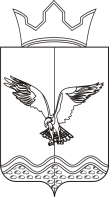 СОВЕТ ДЕПУТАТОВ ПЕРЕМского СЕЛЬСКОГО ПОСЕЛЕНИЯРЕШЕНИЕО передаче части полномочий Перемскогосельского поселения в областиорганизации и осуществления мероприятийпо территориальной и гражданской обороне,защите населения и территории поселения отчрезвычайных ситуаций природного и техногенногохарактера в части функционирования органаповседневного управления – Единой дежурно-диспетчерской службыВ соответствии с пунктом 4 статьи 15 Федерального закона от 06.10.2003 № 131-ФЗ «Об общих принципах организации местного самоуправления в Российской Федерации», статьей 142.5 Бюджетного кодекса Российской Федерации, в целях повышения оперативности совместных действий дежурно-диспетчерских служб различной ведомственной принадлежности, эффективности взаимодействия привлекаемых сил и средств постоянной готовности при угрозе или возникновении аварий, происшествий и чрезвычайных ситуаций, руководствуясь Уставом Перемского сельского поселения, Совет депутатов Перемского сельского поселенияРЕШАЕТ:1. Передать осуществление части полномочий Перемского сельского поселения Добрянскому муниципальному району по решению вопросов местного значения в области организации и осуществления мероприятий по территориальной и гражданской обороне, защите населения от чрезвычайных ситуаций природного и техногенного характера в части функционирования органа повседневного управления – Единой дежурно – диспетчерской службы (ЕДДС) на период с 01.01.2016 года по 31.12.2016 года.2. Осуществление передаваемых полномочий обеспечивать за счет иных межбюджетных трансфертов, предоставляемых из бюджета Перемского сельского поселения в бюджет Добрянского муниципального района в объеме 21 067 (Двадцать одна тысяча шестьдесят семь) рублей 00 копеек.3. Иные межбюджетные трансферты, направляются на частичное обеспечение расчетного фонда оплаты труда работников ЕДДС и начисления на оплату труда.4. Утвердить Порядок определения объема межбюджетного трансферта, необходимого для осуществления полномочий в области организации и осуществления мероприятий по территориальной и гражданской обороне, защите населения и территорий от чрезвычайных ситуаций природного и техногенного характера в части функционирования органа повседневного управления – Единой дежурно-диспетчерской службы (приложение 1).5. Утвердить образец Соглашения о передаче полномочий в области организации и осуществления мероприятий по территориальной и гражданской обороне, защите населения и территорий от чрезвычайных ситуаций природного и техногенного характера в части функционирования органа повседневного управления – Единой дежурно-диспетчерской службы (приложение 2).6. Опубликовать (обнародовать) настоящее решение в установленном порядке.7. Контроль за исполнением настоящего решения возложить на главу Перемского сельского поселения Чернышева Юрия Михайловича.Глава Перемскогосельского поселения                                                           Ю.М. ЧернышевПриложение 1к решению Совета депутатов Перемского сельского поселенияот 14.12.2015г. № 98ПОРЯДОКопределения объема иных межбюджетных трансфертов, необходимых для осуществления части полномочий Перемского сельского поселения в области организации и осуществления мероприятий по территориальной и гражданской обороне, защите населения и территорий от чрезвычайных ситуаций природного и техногенного характера в части функционирования органа повседневного управления – Единой дежурно-диспетчерской службы Добрянского муниципального района1. Расходы на функционирование органа повседневного управления – Единой дежурно-диспетчерской службы Добрянского муниципального района (далее ЕДДС), предусматриваются в:- бюджете Добрянского муниципального района;- бюджете Перемского сельского поселения в соответствии с удельным процентом возмещения расходов и подушевого коэффициента (передаются в бюджет Добрянского муниципального района в виде иных межбюджетных трансфертов).2. Расходы на содержание ЕДДС состоят из:- расчетного фонда оплаты труда работников ЕДДС и начислений на оплату труда;- расходов на текущее содержание и развитие ЕДДС.3. Расходы на содержание ЕДДС финансируются:3.1. Расходы на текущее содержание ЕДДС финансируются из бюджета Добрянского муниципального района.3.2. Расчетный фонд оплаты труда работников ЕДДС и начисления на оплату труда финансируются из бюджета Добрянского муниципального района и бюджета Перемского сельского поселения в соответствии с удельным процентом возмещения расходов, определяемым настоящим Порядком и подушевого коэффициента.4. Объем средств, передаваемых на данное полномочие, определяется для поселения исходя из расходов на расчетный фонд оплаты труда работников ЕДДС и начислений на оплату труда, удельного процента возмещения расходов, подушевого коэффициента.5. Удельный процент возмещения расходов поселениями Упр = 34,465% от суммы расходов на расчетный фонд оплаты труда сотрудников ЕДДС и начислений на оплату труда (уточняется ежегодно).6. Подушевой коэффициент для Перемского сельского поселения Кп = 0,029 и рассчитывается в соответствии с данными оценки численности населения, проводимой территориальным органом федеральной службы государственной статистики по Пермскому краю (далее – Пермьстат) по следующей формуле:Кп = Нп / Нр,гдеКп – подушевой коэффициент;Нп – количество населения на территории поселения в соответствии с оценкой ТО Федеральной службы государственной статистики по Пермскому краю на 1 января года, предшествующего планируемому;Нр – количество населения на территории района в соответствии с оценкой с оценкой ТО Федеральной службы государственной статистики по Пермскому краю на 1 января года, предшествующего планируемому.7. Расчет объема иного межбюджетного трансферта для Перемского сельского поселения проводится по формуле:Сп = Рс х Кп х Упр,гдеСп – сумма иного межбюджетного трансферта поселения, передаваемая в бюджет муниципального района;Рс – расходы на расчетный фонд оплаты труда работников ЕДДС и начислений на оплату труда;Кп – подушевой коэффициент;Упр – процент возмещения расходов на расчетный фонд оплаты труда работников ЕДДС и начислений на оплату труда, установленный настоящим Порядком.8. Перечисление иных межбюджетных трансфертов из бюджета Перемского сельского поселения в бюджет Добрянского муниципального района производится равными долями один раз в квартал, но не позднее 10 рабочих дней до окончания текущего квартала.Приложение 2к решению Совета депутатов Перемского сельского поселенияот 14.12.2015г. № 98СОГЛАШЕНИЕо передаче части полномочий Перемского сельского поселения в области организации и осуществления мероприятий по территориальной и гражданской обороне, защите населения и территорий от чрезвычайных ситуаций природного и техногенного характера в части функционирования органа повседневного управления – Единой дежурно-диспетчерской службыс. Перемское								«___» __________ 2015 годаМуниципальное образование «Перемское сельское поселение» в лице главы Перемского сельского поселения Чернышева Юрия Михайловича, действующего на основании Устава Перемского сельского поселения, именуемое в дальнейшем «Поселение», с одной стороны и муниципальное образование «Добрянский муниципальный район» в лице главы муниципального района – главы администрации Добрянского муниципального района Лызова Константина Васильевича, действующего на основании Устава Добрянского муниципального района, именуемое в дальнейшем «Муниципальный район», с другой стороны, а вместе – «Стороны», заключили настоящее Соглашение о нижеследующем:1. Предмет Соглашения1.1. Стороны осуществляют полномочия в соответствии с Федеральным законом от 06.10.2003 N 131-ФЗ "Об общих принципах организации местного самоуправления в Российской Федерации", Постановлением Правительства Пермского края от 20.10.2006 № 52-п «Об утверждении Положения о Пермской краевой подсистеме единой государственной системы предупреждения и ликвидации чрезвычайных ситуаций», законом Пермского края от 22.12.2014г. № 416-ПК «О закреплении дополнительных вопросов местного значения за сельскими поселениями Пермского края и о внесении изменения в закон Пермского края «О бюджетном процессе в Пермском крае».1.2. Поселение передает, а Муниципальный район принимает на себя осуществление полномочий в области организации и осуществления мероприятий по территориальной и гражданской обороне, защите населения и территорий от чрезвычайных ситуаций природного и техногенного характера в части функционирования органа повседневного управления – Единой дежурно-диспетчерской службы Добрянского муниципального района.1.3. Осуществление передаваемых полномочий обеспечивается за счет иных межбюджетных трансфертов, предоставляемых из бюджета Поселения в бюджет Муниципального района в порядке, установленном Решением Совета депутатов Перемского сельского поселения от 14.12.2015 № 98 «О передаче части полномочий Перемского сельского поселения по решению вопросов местного значения в области ГО и ЧС».1.4. Иные межбюджетные трансферты направляются на частичное погашение расходов на расчетный фонд оплаты труда работников Единой дежурно-диспетчерской службы Добрянского муниципального района и начислений на оплату труда.2. Права и обязанности сторонДля достижения целей, указанных в пункте 1, настоящего Соглашения2.1. Поселение обязуется:2.1.1. Перечислять в бюджет Муниципального района денежные средства, в размере 21 067 (двадцать одну тысячу шестьдесят семь) рублей в год, направленные на частичное обеспечение расчетного фонда оплаты труда работников ЕДДС и начислений на оплату труда.2.1.2. Контролировать целевое использование предоставленных денежных средств.2.1.3. Запрашивать у Муниципального района документы, отчёты и иную информацию, связанную с выполнением данных функций.2.1.4. Перечислять иные межбюджетные трансферты равными долями один раз в квартал, но не позднее 10 рабочих дней до окончания текущего квартала.2.2. Муниципальный район обязуется:2.2.1. Распоряжаться переданными денежными средствами по целевому назначению согласно п.1.2. и п.1.4.2.2.2. Представлять отчеты Поселению:2.2.2.1. Об обстановке на территории Муниципального района, в том числе Поселения, еженедельно по понедельникам согласно приложению 1.2.2.2.2. О целевом использовании финансовых средств, выделяемых на фонд оплаты труда сотрудников ЕДДС и начислений на оплату труда, ежеквартально до 20-го числа месяца, следующего за отчетным периодом согласно приложению № 2.3. Ответственность сторон за неисполнение или ненадлежащееисполнение обязанностей по Соглашению3.1. За неисполнение или ненадлежащее исполнение обязательств, вытекающих из настоящего Соглашения, Стороны несут ответственность в соответствии с действующим законодательством.4. Вступление в силу, срок действия и порядок расторжения Соглашения4.1. Настоящее Соглашение вступает в силу с 1 января 2016 года и действует до 31 декабря 2016года.4.2. Срок действия настоящего Соглашения может быть продлен по согласию Сторон.4.3. Досрочное расторжение настоящего Соглашения возможно по взаимному согласию Сторон.Досрочное расторжение настоящего Соглашения по инициативе одной из Сторон возможно в случае неисполнения либо ненадлежащего исполнения настоящего Соглашения, в том числе:- нарушения сроков перечисления субсидий;- нецелевого расходования субсидий;- нарушения сроков представления отчетности;Одна Сторона должна уведомить другую Сторону о своем желании досрочно расторгнуть Соглашение в письменной форме не менее, чем за один месяц до предполагаемой даты расторжения Соглашения.4.4. Соглашение будет считаться расторгнутым со дня, следующего за днем получения инициатором досрочного расторжения Соглашения письменного подтверждения согласия второй стороны на расторжение Соглашения, либо с даты, согласованной Сторонами.4.5. Любые изменения или дополнения к настоящему Соглашению должны совершаться в письменном виде за подписью обеих Сторон.4.6. Настоящее Соглашение составлено в двух экземплярах, имеющих одинаковую юридическую силу, по одному для каждой из Сторон.5. Юридические адреса и реквизиты сторон6. ПодписиПриложение 1к соглашениюОтчетоб обстановке на территории Добрянского муниципального районас ________________ по _______________ 20___ годаОперативный дежурный14.12.2015 года                              № 98618706, Пермский край,с. Перемское, ул. Косьвинская, д.6ИНН 5914020577КПП 591401001ОКАТО 57416825000в ГРКЦ ГУ Банка России по Пермскому краю, г.ПермьБИК 045773001р/с 40204810400000000359л/с 02563011130618740 Пермский край,г.Добрянка, ул.Советская, д. 14ИНН/КПП 5914020827/591401001ОГРН 1065914000448ОКАТО 57416000000КБК 7300204999050000151Глава Перемского сельского поселенияЮ.М.ЧернышевГлава муниципального района – глава администрации Добрянского муниципального районаК.В. ЛызовДата01пожары/погибшие/ложные/загоранияЛесныепожары02 полиция(сообщ.)03 медицина(сообщ.)ДТППроисшествия на водеЖКХЖКХЖКХЖКХЖКХПрочиеВСЕГОЧС/ученияДата01пожары/погибшие/ложные/загоранияЛесныепожары02 полиция(сообщ.)03 медицина(сообщ.)ДТППроисшествия на водеЭл. сети (авар./план.)Газоснабж.авар/планВодосн.авар/ планКанализация авар/план.ОтоплениеАвар/планПрочиеВСЕГОЧС/ученияИтого